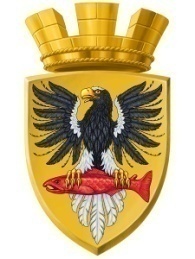                           Р О С С И Й С К А Я   Ф Е Д Е Р А Ц И ЯКАМЧАТСКИЙ КРАЙП О С Т А Н О В Л Е Н И ЕАДМИНИСТРАЦИИ ЕЛИЗОВСКОГО ГОРОДСКОГО ПОСЕЛЕНИЯОт   24.  10. 2017					       № 1062  -п       г. Елизово	Руководствуясь п.1. ст.39.20 Земельного кодекса Российской Федерации,   п.2   ст. 3.3,   п.4 ст. 3   Федерального   закона   от 25.10.2001№ 137-ФЗ «О введении в действие Земельного кодекса Российской Федерации», Федеральным законом от 06.10.2003 № 131-ФЗ «Об общих принципах организации местного самоуправления в Российской Федерации», Уставом Елизовского городского поселения, принимая во внимание договор купли-продажи жилого дома от 15.12.1994 года,  на основании заявления Белеченко М.Н.ПОСТАНОВЛЯЮ:1. Предоставить в собственность бесплатно  Белеченко Марине  Николаевне  земельный участок с кадастровым номером 41:05:0101007:1994, площадью 933 кв.м,  разрешенное использование – для индивидуального жилищного строительства, категория земель – земли населенных пунктов.2. Белеченко М.Н. обеспечить государственную регистрацию права собственности на вышеуказанный земельный участок.3. Управлению делами администрации Елизовского городского поселения  опубликовать (обнародовать)  настоящее постановление в средствах массовой информации и разместить в информационно - телекоммуникационной сети «Интернет» на официальном сайте  администрации Елизовского городского поселения.4. Контроль за исполнением настоящего постановления возложить на Руководителя Управления архитектуры и градостроительства администрации Елизовского городского поселения.Глава администрации Елизовского городского поселения                                                Д.Б. ЩипицынО предоставлении в собственность бесплатно земельного участка с кадастровым номером 41:05:0101007:1994  Белеченко М.Н.